	                  Home Schooling 72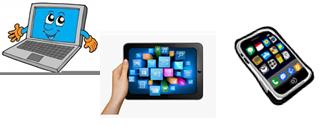 TODAY WE’RE PRACTICING WHAT WE KNOW!CTRL+CLICK AND WORK ONLINE: 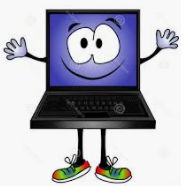 https://forms.gle/EydhBUi28wsMHXQ26 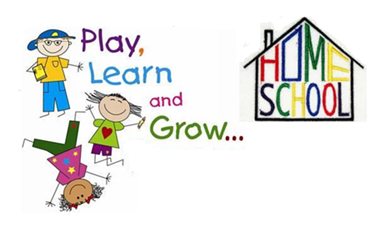 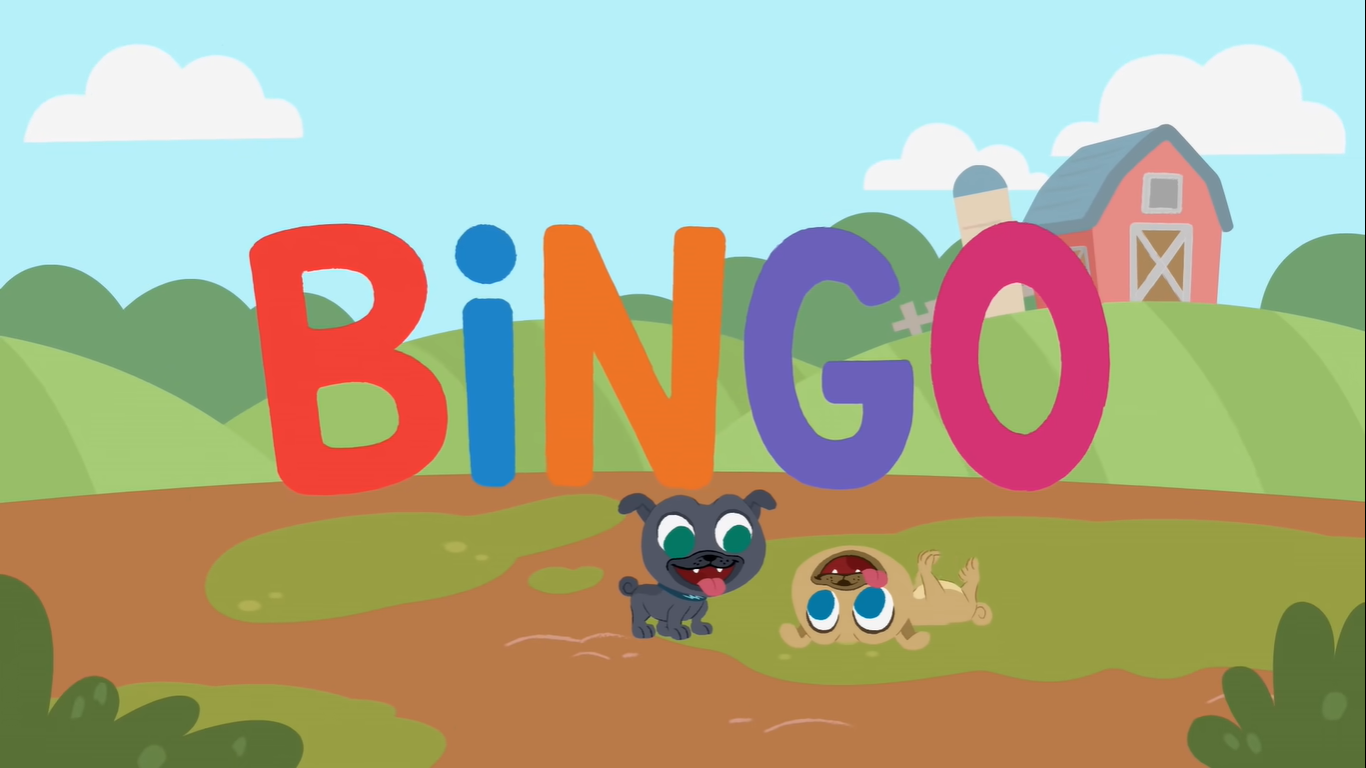 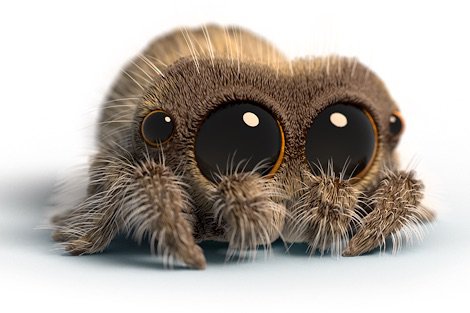 PLEASE PRESS “SUBMIT/SEND” AT THE END OF YOUR ONLINE WORKPOR FAVOR PRESIONAR “ENVIAR” AL FINAL DEL TRABAJO EN LINEA